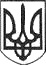 РЕШЕТИЛІВСЬКА МІСЬКА РАДАПОЛТАВСЬКОЇ ОБЛАСТІВИКОНАВЧИЙ КОМІТЕТРІШЕННЯ14 вересня 2021 року                                                                                      № 280Про взяття на квартирний облік особи з числа дітей, позбавлених батьківського піклування Ніколаєнко Я.В.Відповідно  до п.п. 2 п. „а” ст. 30 Закону України „Про місцеве самоврядування в Україні”,  ст.ст. 39, 46 Житлового кодексу України,  ст. 33 Закону України „Про забезпечення організаційно-правових умов соціального захисту  дітей-сиріт  та  дітей,  позбавлених  батьківського піклування”, рішення   Решетилівської   міської  ради  восьмого  скликання  від  15.12.2020 № 41-1-VIIІ ,,Про початок реорганізації Новомихайлівської сільської ради шляхом приєднання до Решетилівської міської ради”, рішення виконавчого комітету Новомихайлівської сільської ради від  21.09.2018 № 16 „Про взяття на квартирний облік Ніколаєнко Яну Володимирівну”, виконавчий комітет Решетилівської міської радиВИРІШИВ:	1. Взяти на квартирний облік Ніколаєнко Яну Володимирівну, ХХ.ХХ.ХХХХ року народження, уродженку  с. хххххх Полтавського району Полтавської області та внести до списку позачергового отримання житла, як особу з числа дітей, позбавлених батьківського піклування з 21.09.2018. 	2. Визнати  таким, що втратило чинність, рішення виконавчого комітету Новомихайлівської сільської ради від 21.09.2018 № 16 „Про  взяття на квартирний облік Ніколаєнко Яну Володимирівну”.Заступник міського голови з питань діяльності виконавчих органів ради                                     Ю.М. Невмержицький